Surface area vs VolumeIn this activity you will investigate the volume of objects that have the same surface area.Task 1 – the experimentTake an A4 piece of paper in landscape orientation and fold it to form a cylinder.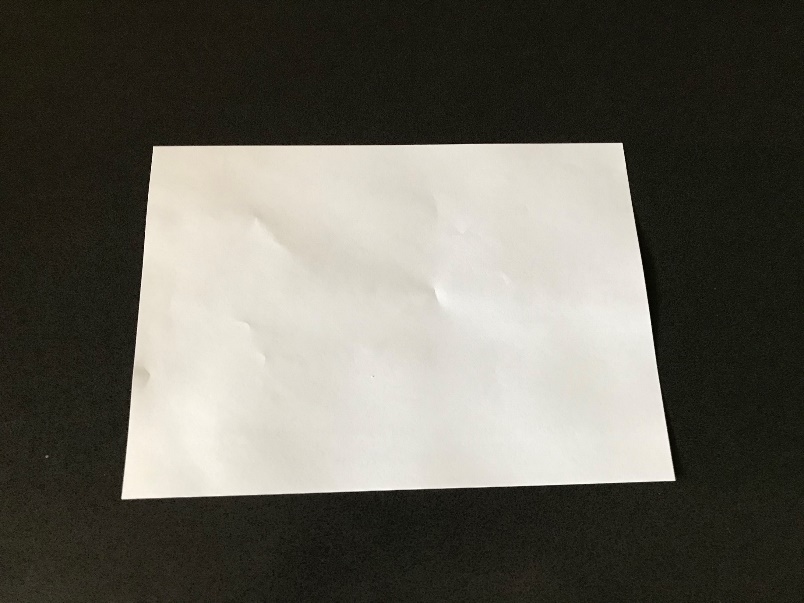 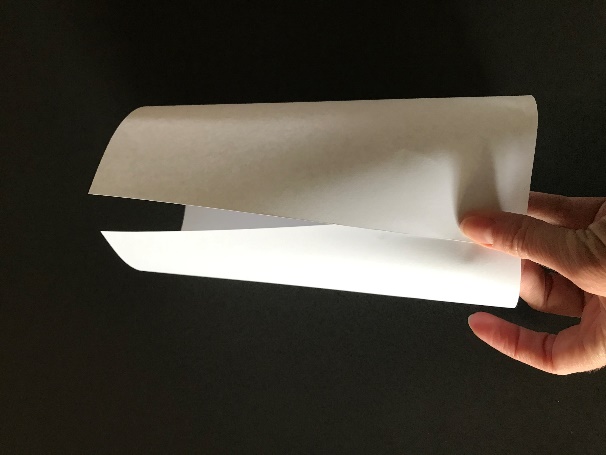 Stick your cylinder together, being careful not to overlap the edges by too much.Stand your cylinder on a table and carefully fill it with rice or something similar.Measure how much rice it took to fill the cylinder.Take a second sheet of A4 paper in portrait orientation and fold it to form a tall, skinny cylinder.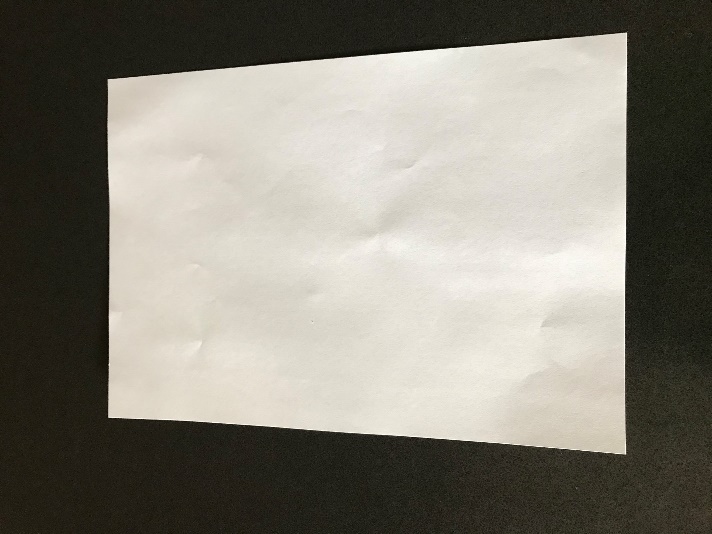 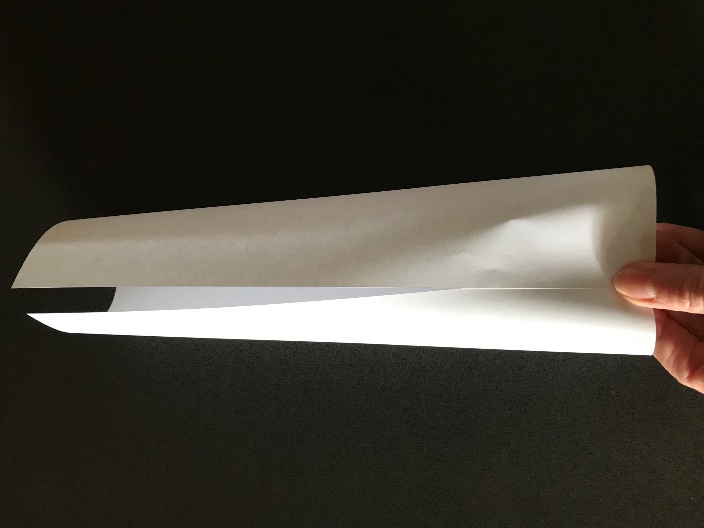 Again, stick your cylinder together, being careful not to overlap the edges by too much.Stand your cylinder on a table and carefully fill it with rice, as before.How much rice did it take to fill this cylinder?Task 2 – analysing the experimentThese two cylinders have the same surface area because they are made from the same sized piece of paper.What did you notice about their volumes?Repeat the experiment with a different sized piece of paper (maybe cut your A4 sheet in half).What did you notice this time?